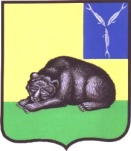 ГЛАВА  МУНИЦИПАЛЬНОГО ОБРАЗОВАНИЯ ГОРОД ВОЛЬСК
 ВОЛЬСКОГО МУНИЦИПАЛЬНОГО РАЙОНА САРАТОВСКОЙ ОБЛАСТИОктябрьская ул., д.114, г. Вольск, Саратовская обл., 412900Тел. (84593) 7-05-05, Факс (84593) 7-22-30, e-mail: sovet-volsk@yandex.ruЗаключениео результатах публичных слушаний по обсуждениюпроекта решения Совета муниципального образования город Вольск«О бюджете муниципального образования город Вольск на 2017 год и  на плановый период 2018 и 2019 годов»   24 ноября 2016 г.                                                   г.Вольск        В соответствии со ст.10 Положения о публичных слушаниях, утверждённого решением Совета муниципального образования город Вольск №27/-2-159 от 14.09.2010г., И.о. Главы муниципального образования город Вольск Вольского муниципального района Саратовской области, рассмотрев материалы о проведении публичных слушаний по проекту решения Совета муниципального образования город Вольск «О бюджете муниципального образования город Вольск на 2017 год и  на плановый период 2018 и 2019 годов» вынес настоящее заключение о следующем:1.Считать публичные слушания по обсуждению проекта решения Совета муниципального образования город Вольск «О бюджете муниципального образования город Вольск на 2017 год и  на плановый период 2018 и 2019 годов» состоявшимися.2.Представленный на рассмотрение публичных слушаний проект решения Совета муниципального образования город Вольск «О бюджете муниципального образования город Вольск на 2017 год и  на плановый период 2018 и 2019 годов» одобрен единогласно.3. В соответствии со ст.29 Устава  муниципального образования город Вольск Вольского муниципального района Саратовской области, одобренный, по результатам публичных слушаний от 24 ноября 2016 года, проект решения Совета муниципального образования город Вольск «О бюджете муниципального образования город Вольск на 2017 год и  на плановый период 2018 и 2019 годов»  внести на рассмотрение Совета муниципального образования город Вольск в установленном порядке.4.Рекомендовать депутатам Совета муниципального образования город Вольск принять решение «О бюджете муниципального образования город Вольск на 2017 год и  на плановый период 2018 и 2019 годов».  5.Настоящее заключение подлежит официальному опубликованию.И.о. Главы муниципального образования город Вольск                                                                                        И.Г.Долотова